Math 48B, Lesson 12: Exponential FunctionsIn Math 48B Lessons 11, 12, and 13, we study exponential functions:To begin our exploration, let’s recall the rules of powers/exponents. 1. 	WHAT ARE RULES OF POWERS/EXPONENTS?		Powers vs exponents: 								Product Rule: 				Quotient Rule:				Zero Power: 				Negative Powers: 			Power to a Power: 			2. 	WHAT IS EXPONENTIAL GROWTH?		2A. 	Fill in the table below. To the best of your ability, fill this table out by hand.2B. 	Graph the functions ,  , and  from problem 2A above.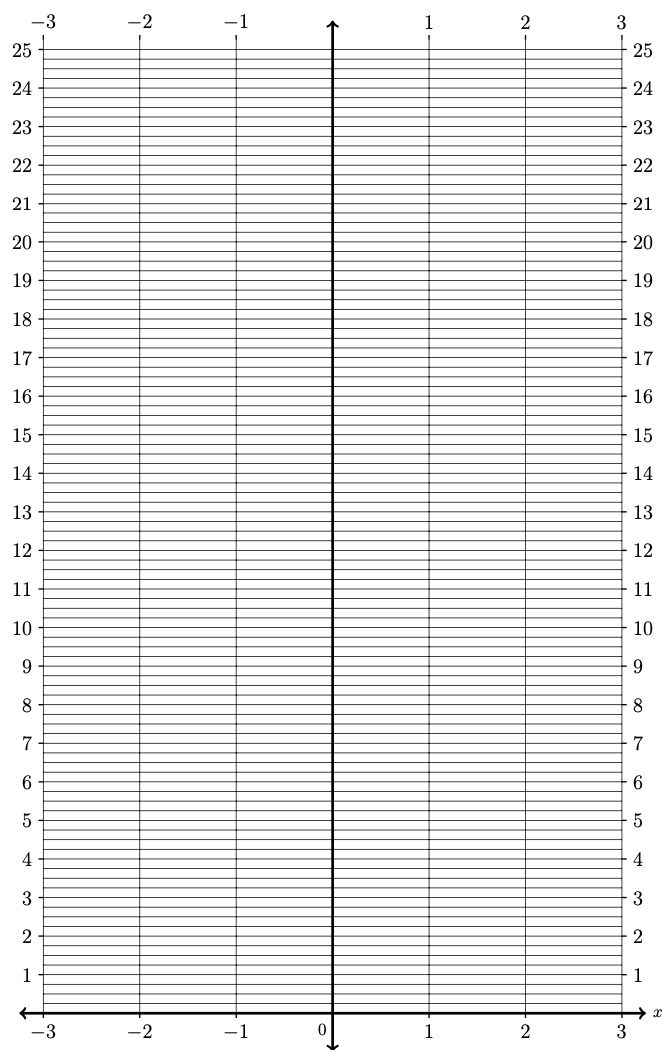 2C. 	Identify patterns in the graphs of the functions ,  , and  from problems 2AB above. Make a conjecture about the general behavior of the graph of the function  		for		 In your conjecture, identify the domain, range, y-intercept, and the end behavior as  as well as .3. 	WHAT IS EXPONENTIAL DECAY?		3A. 	Fill in the table below. To the best of your ability, fill this table out by hand.3B. 	Graph the functions ,  , and  from problem 3A above.3C. 	Identify patterns in the graphs of the functions ,  , and  from problems 3AB above. Make a conjecture about the general behavior of the graph of the function  		for		 In your conjecture, identify the domain, range, y-intercept, and the end behavior as  as well as .4. 	TRANSFORMATIONS OF EXPONENTIAL FUNCTIONS?		4A. 	For exponential function , what do parameters  ,, and  do to the graph of ? 4B. Test your hypothesis from Problem 4A above by graphing the function below. 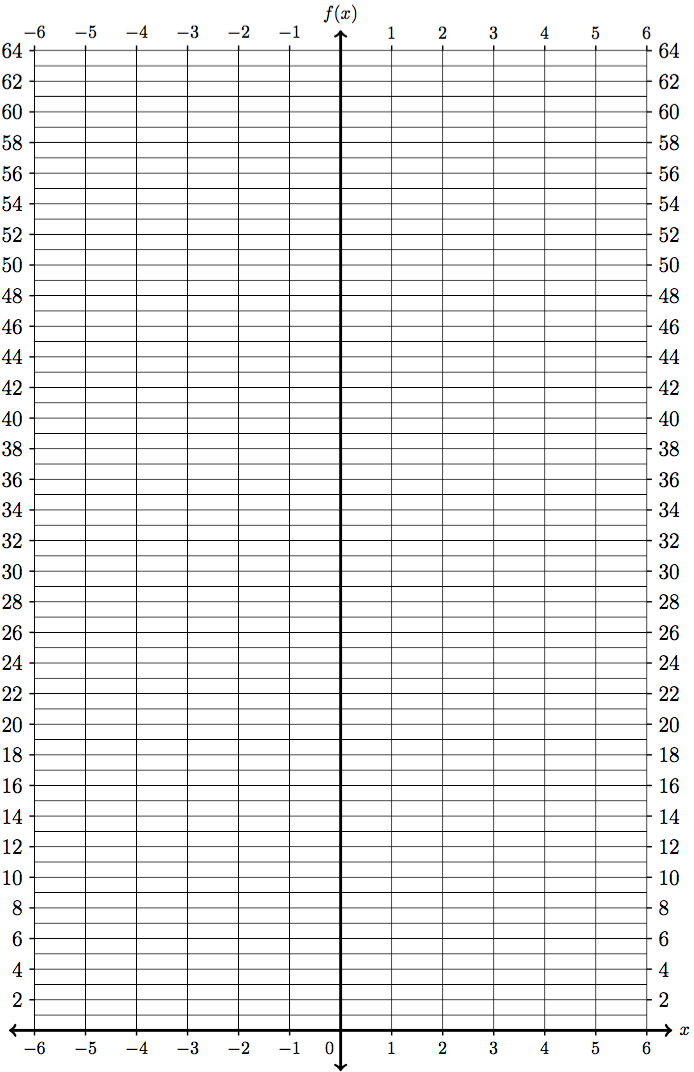 4C. Test your hypothesis from Problem 4A above by graphing the function below. 4D. Test your hypothesis from Problem 4A above by graphing the function below. 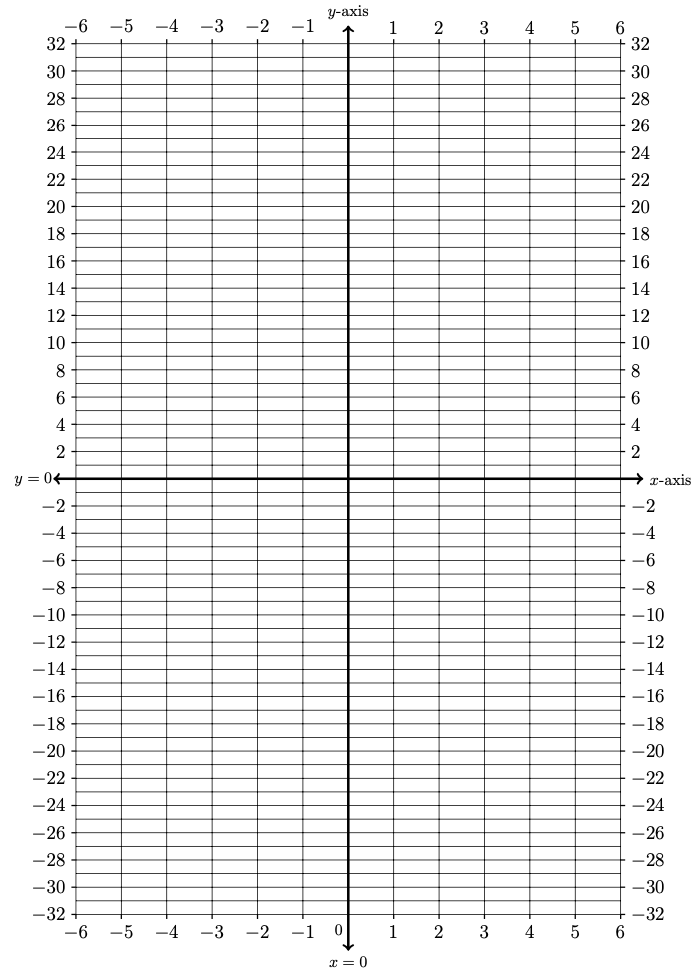 4E. How is your work on problems 4ABC related to the general transformations:5. 	QUADRATIC VERSUS EXPONENTIAL GROWTH?		5A. Fill out the table below 5B. Fill out the table below 5C. 	Graph  and  below. What behavior do you notice? Which one is growing more quickly well as .x-4-3-2-101234567x-4-3-2-101234567x-4-3-2-101234567x0123456x0123456